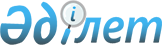 О внесении изменений и дополнений в решение районного маслихата от 22 декабря 2011 года N 43/1 "О районном бюджете на 2012-2014 годы"
					
			Утративший силу
			
			
		
					Решение маслихата Кызылжарского района Северо-Казахстанской области от 6 марта 2012 года N 3/1. Зарегистрировано Департаментом юстиции Северо-Казахстанской области 29 марта 2012 года N 13-8-164. Утратило силу (письмо маслихата Кызылжарского района Северо-Казахстанской области от 12 апреля 2013 года N 02-07-01-20/44)

      Сноска. Утратило силу (письмо маслихата Кызылжарского района Северо-Казахстанской области от 12.04.2013 N 02-07-01-20/44)      В соответствии с пунктом 5 статьи 104, статьями 106 и 109,  пунктом 1 статьи 111 Бюджетного кодекса Республики Казахстан от 4 декабря 2008 года № 95, статьей 6 Закона Республики Казахстан «О местном государственном управлении и самоуправлении в Республике Казахстан» от 23 января 2001 года № 148 Кызылжарский районный маслихат РЕШИЛ:



      1. Внести в решение районного маслихата от 22 декабря 2011 года № 43/1 «О районном бюджете на 2012-2014 годы» (зарегистрировано в Реестре государственной регистрации нормативных правовых актов 9 января 2012 года № 13-8-160, опубликовано в газетах «Қызылжар» от 20 января 2012 года № 3, «Маяк» от 20 января 2012 года № 3 ) следующие изменения и дополнения:

      пункт 1 изложить в следующей редакции: 

      «1) доходы - 3 380 517 тысяч тенге, в том числе по:

      налоговым поступлениям - 385 073 тысяч тенге;

      неналоговым поступлениям - 7 460 тысяч тенге;

      поступлениям от продажи основного капитала - 7 521 тысяч тенге;

      поступления трансфертов - 2 980 463 тысяч тенге;

      2) затраты - 3 488 527,7 тысяч тенге;

      3) чистое бюджетное кредитование - 30 957,4 тысяч тенге, 

      в том числе:

      бюджетные кредиты - 36 416,4 тысяч тенге; 

      погашение бюджетных кредитов - 5 459 тысяч тенге;

      4) сальдо по операциям с финансовыми активами - 0,

      в том числе:

      приобретение финансовых активов - 0;

      поступления от продажи финансовых активов государства - 0;

      5) дефицит бюджета - - 138 968,1 тысяч тенге;

      6) финансирование дефицита бюджета - 138 968,1 тысяч тенге;»;

      пункт 10:

      дополнить подпунктом 12) следующего содержания:

      «12) 41 505 тысяч тенге - строительство и (или) приобретение жилья и развитие инженерно-коммуникационной инфраструктуры в рамках Программы занятости 2020;»;

      в пункте 12:

      подпункт 5) изложить в следующей редакции:

      «5) 9 811 тысяч тенге - строительство и (или) приобретение жилья и развитие инженерно-коммуникационной инфраструктуры в рамках Программы занятости 2020;»;

      дополнить пунктом 12-1 следующего содержания:

      «12-1. Предусмотреть расходы районного бюджета за счет свободных остатков бюджетных средств, сложившихся на начало финансового года и возврата целевых трансфертов республиканского и областного бюджетов, неиспользованных в 2011 году, согласно приложению 9.».

      Указанное решение дополнить приложением 9 согласно приложению 4 к настоящему решению.

      Приложения 1, 4, 8 к указанному решению изложить в новой редакции согласно приложениям 1, 2, 3 к настоящему решению (прилагается).

      Пункт 16 изложить в следующей редакции: 

      «16. Установить в расходах бюджета района на 2012 год выплаты на оказание социальной помощи специалистам здравоохранения, образования, социального обеспечения, культуры и спорта, проживающим в сельской местности, по приобретению топлива.».



      2. Настоящее решение вводится в действие с 1 января 2012 года.      Председатель сессии,

      секретарь районного маслихата              А. Молдахметова      СОГЛАСОВАНО:      Начальник

      Государственного учреждения

      «Кызылжарский районный отдел экономики

      и бюджетного планирования»                 А. Фролова

Приложение 1

к решению районного маслихата

от 6 марта 2012 года № 3/1Приложение 1

к решению районного маслихата

от 22 декабря 2011 года № 43/1 Кызылжарский районный бюджет на 2012 год

Приложение 2

к решению районного маслихата

от 6 марта 2012 года № 3/1Приложение 4

к решению районного маслихата

от 22 декабря 2011 года № 43/1 Бюджетные программы аульных (сельских) округов Кызылжарского района на 2012 годпродолжение таблицы Бюджетные программы аульных (сельских) округов Кызылжарского района на 2012 годпродолжение таблицы

Приложение 3

к решению районного маслихата

от 6 марта 2012 года № 3/1Приложение 8

к решению районного маслихата

от 22 декабря 2011 года № 43/1 Перечень расходов на социальную помощь отдельным категориям нуждающихся граждан по решениям местных представительных органов Кызылжарского района на 2012 год

Приложение 4

к решению районного маслихата

от 6 марта 2012 года № 3/1Приложение 9

к решению районного маслихата

от 22 декабря 2011 года № 43/1 Расходы районного бюджета за счет свободных остатков бюджетных средств, сложившихся на 1 января 2012 года, и возврата целевых трансфертов республиканского и областного бюджетов, неиспользованных в 2011 году
					© 2012. РГП на ПХВ «Институт законодательства и правовой информации Республики Казахстан» Министерства юстиции Республики Казахстан
				КатегорияКатегорияКатегорияКатегорияСумма, тыс.тенгеКлассКлассКлассСумма, тыс.тенгеПодклассПодклассСумма, тыс.тенгеНаименованиеСумма, тыс.тенге123451) Доходы3 380 5171Налоговые поступления385 07301Подоходный налог9002Индивидуальный подоходный налог90003Социальный налог213 0501Социальный налог213 05004Налоги на собственность142 3321Налоги на имущество71 4973Земельный налог14 0634Налог на транспортные средства 53 4225Единый земельный налог3 35005Внутренние налоги на товары, работы и услуги22 7132Акцизы5 1883Поступления за использование природных и других ресурсов9 7074Сборы за ведение предпринимательской и профессиональной деятельности7 81808Обязательные платежи, взимаемые за совершение юридически значимых действий и (или) выдачу документов уполномоченными на то государственными органами или должностными лицами6 0781Государственная пошлина 6 0782Неналоговые поступления7 46001Доходы от государственной собственности2 0335Доходы от аренды имущества, находящегося в государственной собственности2 03306Прочие неналоговые поступления5 4271Прочие неналоговые поступления5 4273Поступления от продажи основного капитала7 52101Продажа государственного имущества, закрепленного за государственными учреждениями1 6931Продажа государственного имущества, закрепленного за государственными учреждениями1 69303Продажа земли и нематериальных активов5 8281Продажа земли5 8284Поступления трансфертов2 980 46302Трансферты из вышестоящих органов государственного управления2 980 4632Трансферты из областного бюджета2 980 463Функциональная группаФункциональная группаФункциональная группаФункциональная группаСумма, тыс.тенгеАдминистраторАдминистраторАдминистраторСумма, тыс.тенгеПрограммаПрограммаСумма, тыс.тенгеНаименованиеСумма, тыс.тенге123452) Затраты3 488 527,71Государственные услуги общего характера269 421112Аппарат маслихата района (города областного значения)11 514001Услуги по обеспечению деятельности маслихата района (города областного значения)11 514122Аппарат акима района (города областного значения)51 618001Услуги по обеспечению деятельности акима района (города областного значения)51 028003Капитальные расходы государственного органа590123Аппарат акима района в городе, города районного значения, поселка, аула (села), аульного (сельского) округа178 865001Услуги по обеспечению деятельности акима района в городе, города районного значения, поселка, аула (села), аульного (сельского) округа177 581022Капитальные расходы государственного органа1 284452Отдел финансов района (города областного значения)14 384001Услуги по реализации государственной политики в области исполнения бюджета района (города областного значения) и управления коммунальной собственностью района (города областного значения)11 976003Проведение оценки имущества в целях налогообложения600004Организация работы по выдаче разовых талонов и обеспечение полноты сбора сумм от реализации разовых талонов744011Учет, хранение, оценка и реализация имущества, поступившего в коммунальную собственность1 015018Капитальные расходы государственного органа49453Отдел экономики и бюджетного планирования района (города областного значения)13 040001Услуги по реализации государственной политики в области формирования и развития экономической политики, системы государственного планирования и управления района (города областного значения)12 540004Капитальные расходы государственного органа5002Оборона5 903122Аппарат акима района (города областного значения)5 903005Мероприятия в рамках исполнения всеобщей воинской обязанности5 503006Предупреждение и ликвидация чрезвычайных ситуаций масштаба района (города областного значения)200007Мероприятия по профилактике и тушению степных пожаров районного (городского) масштаба, а также пожаров в населенных пунктах, в которых не созданы органы государственной противопожарной службы2003Общественный порядок, безопасность, правовая, судебная, уголовно-исполнительная деятельность600458Отдел жилищно-коммунального хозяйства, пассажирского транспорта и автомобильных дорог района (города областного значения)600021Обеспечение безопасности дорожного движения в населенных пунктах6004Образование2 191 052464Отдел образования района (города областного значения)127 816009Обеспечение дошкольного воспитания и обучения127 205021Увеличение размера доплаты за квалификационную категорию воспитателям дошкольных организаций образования за счет трансфертов из республиканского бюджета611123Аппарат акима района в городе, города районного значения, поселка, аула (села), аульного (сельского) округа2 864005Организация бесплатного подвоза учащихся до школы и обратно в аульной (сельской) местности2 864464Отдел образования района (города областного значения)2 060 372003Общеобразовательное обучение1 951 114006Дополнительное образование для детей31 415063Повышение оплаты труда учителям, прошедшим повышение квалификации по учебным программам АОО «Назарбаев интеллектуальные школы» за счет трансфертов из республиканского бюджета1 876064Увеличение размера доплаты за квалификационную категорию учителям школ за счет трансфертов из республиканского бюджета30 997001Услуги по реализации государственной политики на местном уровне в области образования 14 224004Информатизация системы образования в государственных учреждениях образования района (города областного значения)2 400005Приобретение и доставка учебников, учебно-методических комплексов для государственных учреждений образования района (города областного значения)9 616012Капитальные расходы государственного органа70015Ежемесячные выплаты денежных средств опекунам (попечителям) на содержание ребенка-сироты (детей-сирот), и ребенка (детей), оставшегося без попечения родителей за счет трансфертов из республиканского бюджета16 860020Обеспечение оборудованием, программным обеспечением детей-инвалидов, обучающихся на дому за счет трансфертов из республиканского бюджета1 8006Социальная помощь и социальное обеспечение173 300451Отдел занятости и социальных программ района (города областного значения)173 300002Программа занятости33 815004Оказание социальной помощи на приобретение топлива специалистам здравоохранения, образования, социального обеспечения, культуры и спорта в сельской местности в соответствии с законодательством Республики Казахстан5 171005Государственная адресная социальная помощь10 951007Социальная помощь отдельным категориям нуждающихся граждан по решениям местных представительных органов18 907010Материальное обеспечение детей-инвалидов, воспитывающихся и обучающихся на дому715014Оказание социальной помощи нуждающимся гражданам на дому46 900016Государственные пособия на детей до 18 лет16 538017Обеспечение нуждающихся инвалидов обязательными гигиеническими средствами и предоставление услуг специалистами жестового языка, индивидуальными помощниками в соответствии с индивидуальной программой реабилитации инвалида3 957023Обеспечение деятельности центров занятости населения12 909001Услуги по реализации государственной политики на местном уровне в области обеспечения занятости и реализации социальных программ для населения22 903011Оплата услуг по зачислению, выплате и доставке пособий и других социальных выплат5347Жилищно-коммунальное хозяйство566 031467Отдел строительства района (города областного значения)82 639,9019Строительство жилья 27 570,2022Строительство и (или) приобретение жилья и развитие инженерно-коммуникационной инфраструктуры в рамках Программы занятости 202055 069,7123Аппарат акима района в городе, города районного значения, поселка, аула (села), аульного (сельского) округа2 629014Организация водоснабжения населенных пунктов2 629467Отдел строительства района (города областного значения)450 167,3006Развитие системы водоснабжения и водоотведения450 167,3123Аппарат акима района в городе, города районного значения, поселка, аула (села), аульного (сельского) округа17 000008Освещение улиц населенных пунктов16 000009Обеспечение санитарии населенных пунктов1 000458Отдел жилищно-коммунального хозяйства, пассажирского транспорта и автомобильных дорог района (города областного значения)2 800015Освещение улиц в населенных пунктах1 500016Обеспечение санитарии населенных пунктов250017Содержание мест захоронений и захоронение безродных150018Благоустройство и озеленение населенных пунктов900467Отдел строительства района (города областного значения)10 794,8007Развитие благоустройства городов и населенных пунктов10 794,88Культура, спорт, туризм и информационное пространство123 866123Аппарат акима района в городе, города районного значения, поселка, аула (села), аульного (сельского) округа48 967006Поддержка культурно-досуговой работы на местном уровне48 967455Отдел культуры и развития языков района (города областного значения)23 593003Поддержка культурно-досуговой работы23 593465Отдел физической культуры и спорта района (города областного значения)5 849006Проведение спортивных соревнований на районном (города областного значения) уровне299007Подготовка и участие членов сборных команд района (города областного значения) по различным видам спорта на областных спортивных соревнованиях5 550455Отдел культуры и развития языков района (города областного значения)14 620006Функционирование районных (городских) библиотек11 294007Развитие государственного языка и других языков народа Казахстана3 326456Отдел внутренней политики района (города областного значения)10 000002Услуги по проведению государственной информационной политики через газеты и журналы 10 000455Отдел культуры и развития языков района (города областного значения)7 546001Услуги по реализации государственной политики на местном уровне в области развития языков и культуры7 252010Капитальные расходы государственного органа294456Отдел внутренней политики района (города областного значения)6 200001Услуги по реализации государственной политики на местном уровне в области информации, укрепления государственности и формирования социального оптимизма граждан5 600003Реализация мероприятий в сфере молодежной политики300006Капитальные расходы государственного органа300465Отдел физической культуры и спорта района (города областного значения)7 091001Услуги по реализации государственной политики на местном уровне в сфере физической культуры и спорта6 971004Капитальные расходы государственного органа12010Сельское, водное, лесное, рыбное хозяйство, особо охраняемые природные территории, охрана окружающей среды и животного мира, земельные отношения59 716474Отдел сельского хозяйства и ветеринарии района (города областного значения)31 873001Услуги по реализации государственной политики на местном уровне в сфере сельского хозяйства и ветеринарии 17 828006Организация санитарного убоя больных животных131007Организация отлова и уничтожения бродячих собак и кошек1 002012Проведение мероприятий по идентификации сельскохозяйственных животных 2 057099Реализация мер по оказанию социальной поддержки специалистов10 855463Отдел земельных отношений района (города областного значения)12 404001Услуги по реализации государственной политики в области регулирования земельных отношений на территории района (города областного значения)10 277003Земельно-хозяйственное устройство населенных пунктов450006Землеустройство, проводимое при установлении границ городов районного значения, районов в городе, поселков, аулов (сел), аульных (сельских) округов1 557007Капитальные расходы государственного органа120474Отдел сельского хозяйства и ветеринарии района (города областного значения)15 439013Проведение противоэпизоотических мероприятий15 43911Промышленность, архитектурная, градостроительная и строительная деятельность8 996467Отдел строительства района (города областного значения)8 996001Услуги по реализации государственной политики на местном уровне в области строительства8 796017Капитальные расходы государственного органа20012Транспорт и коммуникации9 000123Аппарат акима района в городе, города районного значения, поселка, аула (села), аульного (сельского) округа4 000013Обеспечение функционирования автомобильных дорог в городах районного значения, поселках, аулах (селах), аульных (сельских) округах4 000458Отдел жилищно-коммунального хозяйства, пассажирского транспорта и автомобильных дорог района (города областного значения)5 000023Обеспечение функционирования автомобильных дорог5 00013Прочие19 607469Отдел предпринимательства района (города областного значения)6 475001Услуги по реализации государственной политики на местном уровне в области развития предпринимательства и промышленности 6 348004Капитальные расходы государственного органа127123Аппарат акима района в городе, города районного значения, поселка, аула (села), аульного (сельского) округа5 885040Реализация мероприятий для решения вопросов обустройства аульных (сельских) округов в реализацию мер по содействию экономическому развитию регионов в рамках Программы «Развитие регионов» за счет целевых трансфертов из республиканского бюджета5 885452Отдел финансов района (города областного значения)466012Резерв местного исполнительного органа района (города областного значения) 466458Отдел жилищно-коммунального хозяйства, пассажирского транспорта и автомобильных дорог района (города областного значения)6 781001Услуги по реализации государственной политики на местном уровне в области жилищно-коммунального хозяйства, пассажирского транспорта и автомобильных дорог 6 661013Капитальные расходы государственного органа12015Трансферты61 035,7452Отдел финансов района (города областного значения)61 035,7006Возврат неиспользованных (недоиспользованных) целевых трансфертов58 904,7024Целевые текущие трансферты в вышестоящие бюджеты в связи с передачей функций государственных органов из нижестоящего уровня государственного управления в вышестоящий2 1313) Чистое бюджетное кредитование30 957,4Бюджетные кредиты36 416,410Сельское, водное, лесное, рыбное хозяйство, особо охраняемые природные территории, охрана окружающей среды и животного мира, земельные отношения36 416,4474Отдел сельского хозяйства и ветеринарии района (города областного значения)36 416,4009Бюджетные кредиты для реализации мер социальной поддержки специалистов36 416,45Погашение бюджетных кредитов5 45901Погашение бюджетных кредитов5 4591Погашение бюджетных кредитов, выданных из государственного бюджета5 4594) Сальдо по операциям с финансовыми активами0Приобретение финансовых активов06Поступления от продажи финансовых активов государства5) Дефицит (профицит) бюджета-138 968,16) Финансирование дефицита (использование профицита) бюджета138 968,17Поступления займов36 40501Внутренние государственные займы36 4052Договоры займа36 40516Погашение займов5 459452Отдел финансов района (города областного значения)5 459008Погашение долга местного исполнительного органа перед вышестоящим бюджетом5 4598Используемые остатки бюджетных средств108 022,101Остатки бюджетных средств108 022,11Свободные остатки бюджетных средств108 022,1Свободные остатки бюджетных средств108 022,1Функциональная группаФункциональная группаФункциональная группаФункциональная группаВсегоАдминистраторАдминистраторАдминистраторВсегоПрограммаПрограммаВсегоНаименованиеВсего12345Всего135 1801Государственные услуги общего характера89 781123Аппарат акима района в городе, города районного значения, поселка, аула (села), аульного (сельского) округа89 781001Услуги по обеспечению деятельности акима района в городе, города районного значения, поселка, аула (села), аульного (сельского) округа89 039022Капитальные расходы государственного органа7424Образование1 390123Аппарат акима района в городе, города районного значения, поселка, аула (села), аульного (сельского) округа1 390005Организация бесплатного подвоза учащихся до школы и обратно в аульной (сельской) местности1 3907Жилищно-коммунальное хозяйство14 771123Аппарат акима района в городе, города районного значения, поселка, аула (села), аульного (сельского) округа14 771014Организация водоснабжения населенных пунктов2 629008Освещение улиц населенных пунктов11 142009Обеспечение санитарии населенных пунктов1 0008Культура, спорт, туризм и информационное пространство21 296123Аппарат акима района в городе, города районного значения, поселка, аула (села), аульного (сельского) округа21 296006Поддержка культурно-досуговой работы на местном уровне21 29612Транспорт и коммуникации4000123Аппарат акима района в городе, города районного значения, поселка, аула (села), аульного (сельского) округа4000013Обеспечение функционирования автомобильных дорог в городах районного значения, поселках, аулах (селах), аульных (сельских) округах400013Прочие3942123Аппарат акима района в городе, города районного значения, поселка, аула (села), аульного (сельского) округа3942040Реализация мероприятий для решения вопросов обустройства аульных (сельских) округов в реализацию мер по содействию экономическому развитию регионов в рамках Программы «Развитие регионов» за счет целевых трансфертов из республиканского бюджета3942в том числев том числев том числев том числев том числев том числев том числев том числев том числев том числеАрхан

гель

скийАса

нов

скийБере

зов

скийБес

коль

скийБугров

скойВагу

лин

скийВино

гра

дов

скийДолма

тов

скийКуйбы

шев

скийКызыл

жар

ский9 5148 75311 96025 57210 37216 9699 21713 58817 92811 3077 2978 33610 04511 0249 2707 8998 0169 38510 0028 5077 2978 33610 04511 0249 2707 8998 0169 38510 0028 5077 2978 2169 90310 7849 2707 7798 0169 38510 0028 38712014224012012000070200000688000702000006887026884704177277 8464551 4971 2011 1125305164704177277 8464551 4971 2011 1125305169677778854704177276 8464555304242275305161 0001 74701 18806475 63103 0917 3961 5961 74701 18806475 63103 0917 3961 5961 7471 1886475 6313 0917 3961 5960004000000000000400000000040000002000019420000000200001942000020001942Функциональная группаФункциональная группаФункциональная группаФункциональная группаВсегоАдминистраторАдминистраторАдминистраторВсегоПрограммаПрограммаВсегоНаименованиеВсего12345Всего125 0301Государственные услуги общего характера89 084123Аппарат акима района в городе, города районного значения, поселка, аула (села), аульного (сельского) округа89 084001Услуги по обеспечению деятельности акима района в городе, города районного значения, поселка, аула (села), аульного (сельского) округа88 542022Капитальные расходы государственных органов5424Образование1 474123Аппарат акима района в городе, города районного значения, поселка, аула (села), аульного (сельского) округа1 474005Организация бесплатного подвоза учащихся до школы и обратно в аульной (сельской) местности1 4747Жилищно-коммунальное хозяйство4 858123Аппарат акима района в городе, города районного значения, поселка, аула (села), аульного (сельского) округа4 858014Организация водоснабжения населенных пунктов0008Освещение улиц населенных пунктов4 858009Обеспечение санитарии населенных пунктов08Культура, спорт, туризм и информационное пространство27 671123Аппарат акима района в городе, города районного значения, поселка, аула (села), аульного (сельского) округа27 671006Поддержка культурно-досуговой работы на местном уровне27 67112Транспорт и коммуникации0123Аппарат акима района в городе, города районного значения, поселка, аула (села), аульного (сельского) округа0013Обеспечение функционирования автомобильных дорог в городах районного значения, поселках, аулах (селах), аульных (сельских) округах013Прочие1943123Аппарат акима района в городе, города районного значения, поселка, аула (села), аульного (сельского) округа1943040Реализация мероприятий для решения вопросов обустройства аульных (сельских) округов в реализацию мер по содействию экономическому развитию регионов в рамках Программы «Развитие регионов» за счет целевых трансфертов из республиканского бюджета1943в том числев том числев том числев том числев том числев том числев том числев том числев том числев том числеЛеснойНало

бин

скийНовони

коль

скийПетер

фельд

скийПри

бреж

ныйРас

свет

скийРощин

скийСвет

лополь

скийСоко

лов

скийЯкор

ский13 80710 11711 77211 7541041010345143089 1852062312 7097 3359 7538 6799 5499080929391527 794108097 6407 3359 7538 6799 5499080929391527 794108097 6407 2159 6338 3779 5499080929391527 794108097 64012012030200067480000000000674800000006748004553643035305306144553947584554553643035305306144553947584554553643035305306144553947584556 01702 7901 00104384 7019977 1134 6146 01702 7901 00104384 7019977 1134 6146 0172 7901 0014384 7019977 1134 61400000000000000000000000000001943000000000194301943Функциональная группаФункциональная группаФункциональная группаФункциональная группаСумма,

тыс.

тенгеАдминистраторАдминистраторАдминистраторСумма,

тыс.

тенгеПрограммаПрограммаСумма,

тыс.

тенгеНаименованиеСумма,

тыс.

тенге12345Всего18 9076Социальная помощь и социальное обеспечение18 907451Отдел занятости и социальных программ района (города областного значения)18 907007Социальная помощь отдельным категориям нуждающихся граждан по решениям местных представительных органов18 907в том числеСоциальные выплаты участникам и инвалидам ВОВ (бани, парикмахерские)144Санаторно-курортное лечение участников и инвалидов ВОВ, лиц, приравненных по льготам и гарантиям к участникам и инвалидам ВОВ и других категории лиц5 395Социальная поддержка студентам из малообеспеченных семей386Зубопротезирование участников и инвалидов ВОВ и на льготное зубопротезирование лиц, приравненных по льготам и гарантиям к участникам и инвалидам ВОВ600Дополнительное питание гражданам, больным активным туберкулезом163Компенсация за коммунальные услуги участникам и инвалидам ВОВ2 641На выплату социальной помощи в рамках Программы по стимулированию рождаемости "Фонд поколений"9 578Доходы:Доходы:Доходы:Доходы:Доходы:Доходы:Категория Категория Категория Категория Категория Сумма, тыс.тенгеКлассКлассКлассКлассСумма, тыс.тенгеПодкласс Подкласс Подкласс Сумма, тыс.тенгеСпецификаСпецификаСумма, тыс.тенгеНаименованиеСумма, тыс.тенге8Используемые остатки бюджетных средств108 022,101Остатки бюджетных средств108 022,11Свободные остатки бюджетных средств108 022,101Свободные остатки бюджетных средств108 022,1Всего:Всего:Всего:Всего:108 022,1Расходы:Расходы:Расходы:Расходы:Расходы:Расходы:тыс.тенгеФункциональная группаФункциональная группаФункциональная группаФункциональная группаФункциональная группаСуммаАдминистраторАдминистраторАдминистраторАдминистраторСуммаПрограммаПрограммаПрограммаСуммаПодпрограммаПодпрограммаСуммаНаименованиеСумма1123Аппарат акима района в городе, города районного значения, поселка, аула (села), аульного (сельского) округа8 614001Услуги по обеспечению деятельности акима района в городе, города районного значения, поселка, аула (села), аульного (сельского) округа8 614452Отдел финансов района (города областного значения)24011Учет, хранение, оценка и реализация имущества, поступившего в коммунальную собственность24453Отдел экономики и бюджетного планирования района (города областного значения)425001Услуги по реализации государственной политики в области формирования и развития экономической политики, системы государственного планирования и управления района (города областного значения)4257467Отдел строительства района (города областного значения)40 043,0019Строительство жилья27 570,2013За счет кредитов из республиканского бюджета10 018,8015За счет средств местного бюджета17 551,4022Строительство и (или) приобретение жилья и развитие инженерно-коммуникационной инфраструктуры в рамках Программы занятости 20201 221,7011За счет трансфертов из республиканского бюджета1 221,7006Развитие системы водоснабжения и водоотведения456,3011За счет трансфертов из республиканского бюджета406,4019Реализация программы за счет трансфертов из областного бюджета49,9007Развитие благоустройства городов и населенных пунктов10 794,8015За счет средств местного бюджета10 794,810474Отдел сельского хозяйства и ветеринарии района (города областного значения)11,4009Бюджетные кредиты для реализации мер социальной поддержки специалистов11,415452Отдел финансов района (города областного значения)58 904,7006Возврат неиспользованных (недоиспользованных) целевых трансфертов58 904,7Всего:Всего:Всего:Всего:108 022,1